РЕШЕНИЕ
Глазовской городской Думы
седьмого созыва№ 24				  					28 октября 2020 годаО представлении к награждению Почётной грамотой Государственного Совета Удмуртской РеспубликиВ соответствии с постановлением Президиума Государственного Совета Удмуртской Республики от 21.06.2005 № 545-III «Об утверждении Положения о Почётной грамоте Государственного Совета Удмуртской Республики», руководствуясь Уставом муниципального образования «Город Глазов»,Глазовская городская Дума решает:Представить к награждению Почётной грамотой Государственного Совета Удмуртской Республики за многолетний добросовестный труд, высокие достижения в социальной сфере и сфере образования на благо Удмуртской Республики:1. Деветьярову Лилию Харисовну, учителя истории муниципального бюджетного общеобразовательного учреждения «Средняя общеобразовательная школа № 7».2. Попову Татьяну Викторовну, учителя начальных классов муниципального бюджетного общеобразовательного учреждения «Средняя общеобразовательная школа № 7»;3. Касимову Елену Анатольевну, заместителя начальника филиала казенного учреждения Удмуртской Республики Республиканского Центра занятости населения «Центр занятости населения города Глазова и Глазовского района». ПредседательГлазовской городской Думы		     И.А.Волковгород Глазов«_____» октября 2020 года Городская Дума муниципального образования «Город Глазов»(Глазовская городская Дума)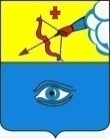 «Глаз кар» муниципал кылдытэтлэн кар Думаез (Глаз кар Дума)